DANH MỤC THUỐC NHÌN GIỐNG NHAU (LA)Thuốc ốngSTTTên thuốcTên thuốc nhầm lẫnLưu ý1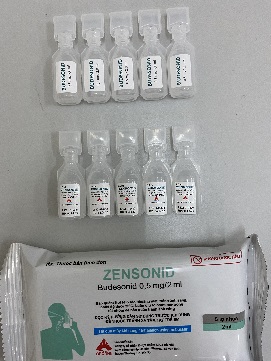 Zensonid 500mcg/2ml(Budesonid)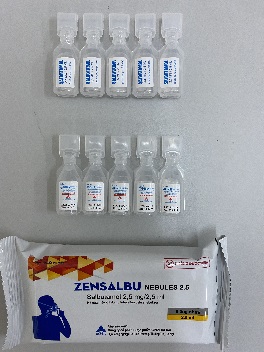 Zensalbu 2.5mg(Salbutamol)Khác hoạt chất2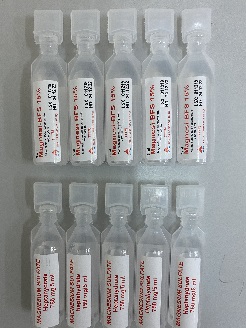 Magnesi BFS 15%(Magnesi Sulfat)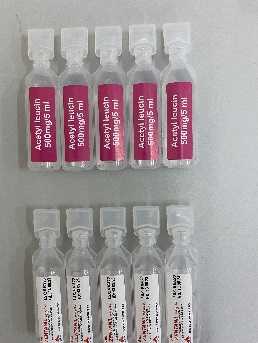 Zentanil 500mg/5ml(Ace tyl leucin)Khác hoạt chất3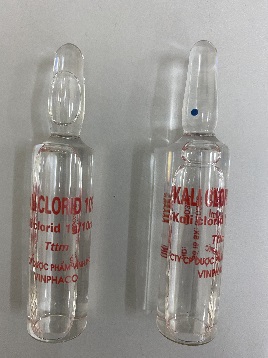 Kali clorid 10%/10ml(Kali clorid)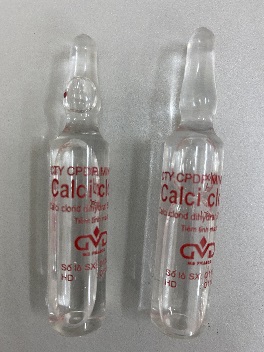 Calci clorid 500mg/5ml(Calci clorid)Khác hoạt chất4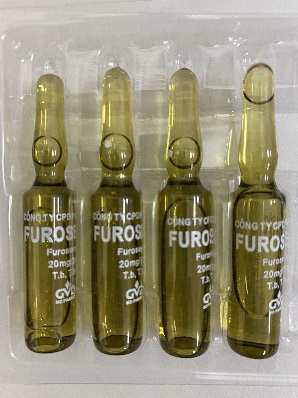 Furosemide 20mg/2ml(Furosemide)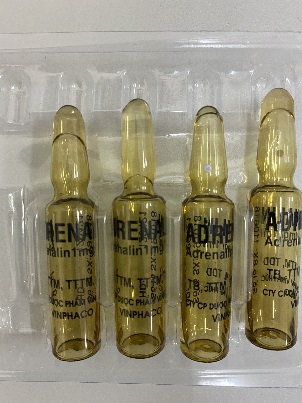 Adrenalin 1mg/1ml(Epinephrin(adrenalin))Khác hoạt chất5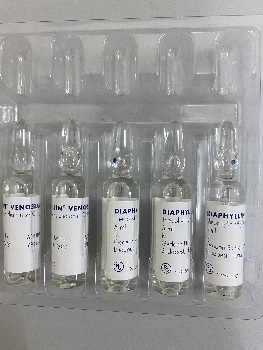 Diaphyllin 4.8%(Aminophylin)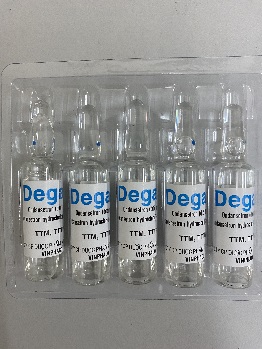 Degas 8mg/4ml(Ondansetron)Khác hoạt chất6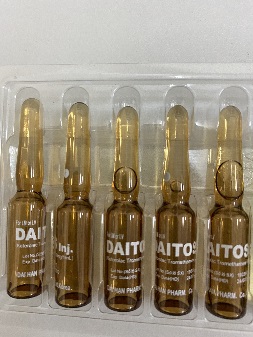 Daitos 30mg/ml(Ketorolac)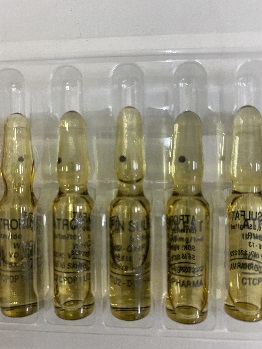 Atropin  Sulfat 0.25mg(Atropin  Sulfat)Khác hoạt chất7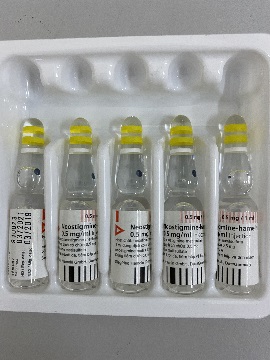 Neostigmin 0.5mg/1ml(Neostigmin metylsulfat)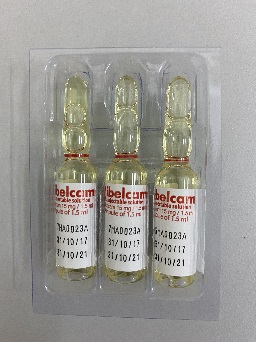 Mibelcam 15mg/1.5ml(Meloxicam)Khác hoạt chất8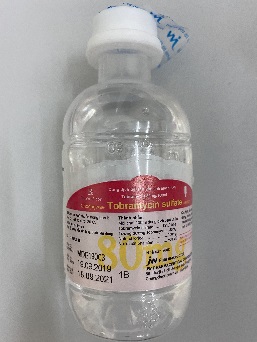 Tobramycin 80mg/100ml(Tobramycin)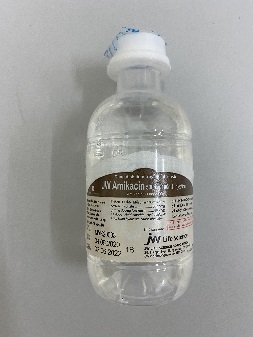 Amikacin 500mg/100ml(Amikacin)Khác hoạt chất9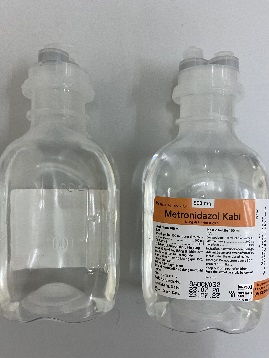 Metronidazol 500mg/100ml(Metronidazol)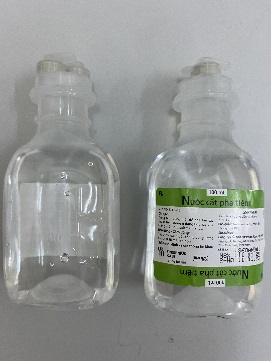 Nước cất pha tiêm 100ml(Nước cất pha tiêm)Khác hoạt chất10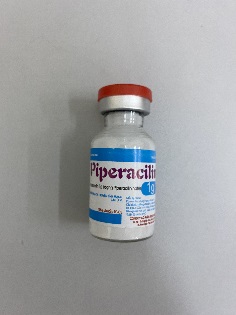 Piperacilin 1g(Piperacilin)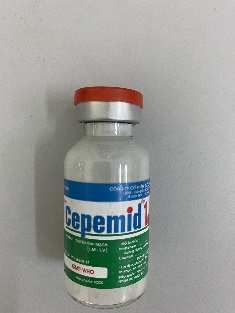 Cepemid 1g(Imipenem + Cilastatin)Khác hoạt chấtNgười lậpNguyễn Diệu MaiBắc Kạn, ngày 09 tháng 9 năm 2020Trưởng khoa DượcPhạm Thị Bích Hằng